ПОСТАНОВЛЕНИЕ                                                                                              КАРАРот «25»  декабря          2019 год                                                                          №93          	                   О муниципальной программе развития субъектов малого и среднего предпринимательства в Бирючевском  сельском поселении Азнакаевского муниципального района Республики Татарстан на 2020-2022 годы       В соответствии с Федеральным законом от 24.07.2007 № 209-ФЗ «О развитии малого и среднего предпринимательства в Российской Федерации», в целях развития малого и среднего предпринимательства, создания благоприятных условий для деятельности субъектов малого и среднего предпринимательства на территории  Бирючевского  сельского поселения постановляю:1.Утвердить прилагаемую Программу развития субъектов малого и среднего предпринимательства в муниципальном образовании «Бирючевское сельское поселение» Азнакаевского муниципального района Республики Татарстан на 2020-2022 годы.2. Обнародовать настоящее постановление путем размещения на «Официальном портале правовой информации Республики Татарстан» по веб-адресу: http://pravo.tatarstan.ru и на официальном сайте Азнакаевского муниципального района в информационно-телекоммуникационной сети Интернет по веб-адресу: http//aznakayevo.tatarstan.ru.3. Контроль за исполнением настоящего постановления оставляю за собой.                   Глава                                                                                М.Г.НурееваПриложение к  постановлению главы Бирючевского сельского поселения Азнакаевского муниципального района                                                                                                                №93  от 25.12.2019 годаПАСПОРТ
Программы развития субъектов малого и среднего предпринимательства в Бирючевском сельском поселении Азнакаевского муниципальном районе Республики Татарстан на 2020 -2022 годы          1.Общие положенияНастоящая Программа разработана в соответствии с федеральными законами от 06.10.2003 №131-ФЗ «Об общих принципах организации местного самоуправления в Российской Федерации», от 24.07.2007 №209-ФЗ «О развитии малого и среднего предпринимательства в Российской Федерации».В соответствии с Федеральным законом от 06.10.2003 №131-ФЗ «Об общих принципах организации местного самоуправления в Российской Федерации» к полномочиям органов местного самоуправления относятся вопросы содействия развитию малого и среднего предпринимательства.В соответствии с Федеральным законом от 24.07.2007 №209-ФЗ «О развитии малого и среднего предпринимательства в Российской Федерации» к полномочиям органов местного самоуправления отнесено создание условий для развития субъектов малого и среднего предпринимательства (далее по тексту: СМСП).  Цели и основные задачи настоящей Программы направлены на создание условий для развития малого и среднего предпринимательства в  Бирючевском сельском поселении Азнакаевского муниципального района.Программа определяет перечень мероприятий, направленных на достижение целей в области развития малого и среднего предпринимательства  в Бирючевском сельском поселении Азнакаевского муниципального района, объемы и источники их финансирования, ответственных за реализацию мероприятий, показатели результативности деятельности.2. Содержание проблемы и обоснование необходимости ее решения программными методами      
     Малое и среднее предпринимательство играет важную роль в решении экономических и социальных задач в Бирючевском сельском поселении Азнакаевского муниципального района, так как способствует созданию новых рабочих мест, насыщению потребительского рынка товарами и услугами, формированию конкурентной среды, обеспечивает экономическую самостоятельность населения, стабильность налоговых поступлений. Развитие предпринимательства является одной из приоритетных задач социально-экономического развития Бирючевского сельского поселения Азнакаевского муниципального района.                                   
На сегодняшний день на территории  Бирючевского сельского поселения Азнакаевского муниципального района зарегистрировано 2 индивидуального предпринимателя.        Основные виды деятельности субъектов малого и среднего предпринимательства: розничная торговля продовольственными и промышленными товарами в магазинах.       Основное  направление деятельности сельскохозяйственного предприятия села зерново-мясо-молочное производство. В последнее время идет снижение поголовья скота. На снижение поголовья в сельскохозяйственных организациях влияет тяжелое финансовое положение сельхозпредприятий. Основной проблемой в сельскохозяйственной отрасли остается изношенность основных фондов, низкие цены за реализуемую продукцию и низкие ставки на выплату субсидий, не обеспечивающие окупаемость производства.	Важным показателем, отражающим роль малого и среднего предпринимательства в экономике села, является  величина налогового вклада. Ежегодно растет объем  налоговых поступлений в местный бюджет от деятельности субъектов малого  и среднего  предпринимательства.	Несмотря на положительные тенденции в 2016-2018 годы развития малого и среднего предпринимательства, проблемы препятствующие развитию бизнеса, остаются.	Сдерживающие факторы в развитии СМСП можно распределить на  группы проблем:материально-техническое обеспечение (нехватка или отсутствие производственных и служебных помещений,  современного оборудования, низкая квалификация персонала, недостаточная защищенность деятельности  предпринимателя и т.д.);материально-финансовые проблемы:затруднения в получении капитала для регистрации предприятия;нехватка оборотных средств;недостаток как собственных, так и заемных финансовых средств для расширения деятельности.  Большинство  СМСП из-за неустойчивого финансового положения и нехватки средств лишены внутренних стимулов для своего развития, внедрения новых технологий, повышения качества продукции и услуг, осуществления долгосрочных инвестиций, освоения новых рынков. Основная часть предпринимателей не используют кредитные и заемные средства, прежде всего из-за  отсутствия необходимого обеспечения и кредитных историй. Традиционно коммерческие банки считают малый и средний бизнес достаточно трудоемким  в обслуживании, высоко рискованным и относительно низко доходным. Повышенные кредитные риски банки стараются компенсировать за счет  более высоких процентных ставок относительно крупного бизнеса. В связи с чем процесс кредитования малого и среднего  бизнеса еще не  стал массовым. К этому всему приводят условия развивающегося кризиса экономики.	Исполнительный комитет Бирючевского сельского поселения Азнакаевского муниципального района рассматривает  малый и средний бизнес как надежный гарант социальной стабильности и решает задачу по привлечению к предпринимательской деятельности  активных трудоспособных желающих работать жителей. 	Реальный экономический потенциал деревни далеко не исчерпан, немало проблем имеющихся в малом  и среднем бизнесе, которые  надо ещё решать.   Программа представляет собой комплексный план действий по созданию нормативно-правовой базы для дальнейшего развития малого и среднего предпринимательства, информационной, консультационной и имущественной поддержки субъектов малого и среднего предпринимательства, а также организацию процесса контроля. 3. Основные цели и задачи Программы     3.1. Основными целями Программы являются:                                            
     - создание благоприятных условий для развития субъектов малого и среднего предпринимательства и повышения их роли в решении социально-экономических задач Бирючевского сельского поселения Азнакаевского муниципального района;                            
     - обеспечение конкурентоспособности субъектов малого и среднего предпринимательства; 
     - оказание содействия субъектам малого и среднего предпринимательства Бирючевского сельского поселения Азнакаевского муниципального района в продвижении производимых ими товаров (работ, услуг);
     - увеличение количества малого и среднего предпринимательства;               
     - обеспечение занятости населения и развитие самозанятости;                       
     - выявление и вовлечение в малое предпринимательство талантливой молодежи и потенциальных управленцев;- увеличение доли производимых товаров субъектами малого и среднего предпринимательства товаров (работ, услуг) в объеме валовой продукции, производимой предприятиями Бирючевского сельского поселения Азнакаевского муниципального района;                                
     - увеличение доли уплаченных субъектами малого и среднего предпринимательства налогов в налоговых доходах бюджетов всех уровней.                     
     3.2. Задачи, которые необходимо решить для достижения поставленных целей:
     - развитие инфраструктуры поддержки субъектов малого и среднего предпринимательства Бирючевского сельского поселения Азнакаевского муниципального района;-повышение конкурентоспособности и инвестиционной привлекательности малого и среднего предпринимательства;- усиление роли общественных и профессиональных организаций и объединений предпринимателей;- содействие развитию малого и среднего предпринимательства в приоритетных отраслях экономики района: инновационная деятельность; услуги (бытовые, в сфере строительства, ЖКХ); промышленность – производство товаров народного потребления, пищевая (молочная, мясная), ремесленничество с учетом национальных и культурных особенностей; сельское хозяйство (крестьянские (фермерские) хозяйства, переработка сельскохозяйственной продукции); - имущественная поддержка субъектов малого и среднего предпринимательства;
     - информационная поддержка субъектов малого и среднего предпринимательства района и организаций, образующих инфраструктуру поддержки субъектов малого и среднего предпринимательства на территории  Бирючевского сельского поселения Азнакаевского муниципального района;- консультационная и организационная поддержка субъектов малого и среднего предпринимательства; - привлечение малого и среднего предпринимательства к выполнению муниципальных заказов в различных сферах: в жилищно-коммунальной сфере, в сфере благоустройства, в ремонтно-строительных работах, общественное питание и др.                                   
     Задачи Программы определяются ее конечной целью и заключаются в создании благоприятной среды, способствующей активизации предпринимательской деятельности, созданию новых рабочих мест и повышению благосостояния вовлеченных в предпринимательство широких слоев населения.    4.Основные принципы ПрограммыОсновными принципами программы являются:                                                                                                                            - заявительный порядок обращения СМСП за оказанием поддержки;                                                                                   - доступность инфраструктуры поддержки СМСП;                                                                                                             -равный доступ СМСП, соответствующих критериям, предусмотренных Программой, к участию в соответствующих программах;                               - оказание поддержки с соблюдением требований, установленныхФедеральным законом от 26 июля 2006 года №135-ФЗ «О защите конкуренции»;                                                                          - открытость процедур оказания поддержки.      5. Срок реализации Программы     Срок реализации Программы –  2020-2022 годы.6. Порядок рассмотрения обращений субъектов малого и среднего предпринимательства об оказании поддержкиСубъекты малого и среднего предпринимательства, претендующие на оказание им поддержки в формах, предусмотренных Федеральным законом от 24.07.2007 №209-ФЗ, обращаются в письменной форме или в форме электронного документа в органы местного самоуправления Бирючевского сельского поселения Азнакаевского муниципального района.При  обращении субъектов малого и среднего предпринимательства за оказанием поддержки должны быть представлены документы, подтверждающие их соответствие условиям, установленным статьей 4 Федерального закона от 24.07.2007 N 209-ФЗ "О развитии малого и среднего предпринимательства в Российской Федерации".Обращения субъектов малого и среднего предпринимательства рассматриваются органами местного самоуправления Бирючевского сельского поселения Азнакаевского муниципального района в 30-тидневный срок.Субъекты малого и среднего предпринимательства должны быть проинформированы о решении, принятом по обращению об оказании поддержки, в течение пяти дней со дня его принятия.В случаях, установленных законодательством, оказание поддержки субъектам малого и среднего предпринимательства осуществляется на конкурсной основе. Организация и проведение конкурсов осуществляются органами местного самоуправления Бирючевского сельского поселения Азнакаевского муниципального района.Условия и порядок предоставления субсидий субъектам малого и среднего предпринимательства устанавливаются нормативными правовыми актами органов местного самоуправления Бирючевского сельского поселения Азнакаевского муниципального района.     7.Система программных мероприятий     Реализация программных мероприятий, осуществляется на условиях финансирования из средств местного бюджета, внебюджетных фондов, собственных средств предпринимателей, привлеченных инвестиции в рамках Программы развития субъектов малого и среднего предпринимательства Бирючевского сельского поселения Азнакаевского муниципальном районе Республики Татарстан на 2020-2022 годы.Мероприятия Программы разработаны в соответствии с задачами, определенными Программой.Перечень мероприятий
Программы развития субъектов малого и среднего предпринимательства  в Бирючевском сельском поселении Азнакаевского муниципальном районе Республики Татарстана 2020-2022 годы     8. Организация управления Программой (механизм реализации Программы)Механизм реализации Программы – это система программных мероприятий скоординированных по срокам, ответственным исполнителям, обеспечивающая достижение намеченных результатов.Заказчиком Программы является Исполнительный комитет Бирючевского сельского поселения Азнакаевского муниципального района, в задачи которого входит организация выполнения мероприятий Программы и координация взаимодействия исполнителей.             
     Выполнение мероприятий Программы осуществляется в соответствии с требованиями Федерального закона от 24.07.2007№209-ФЗ «О развитии малого и среднего предпринимательства в Российской Федерации».       9. Контроль за ходом реализации Программы     Контроль за ходом реализации Программы и освоением выделяемых средств осуществляют Исполнительный комитет Бирючевского сельского поселения Азнакаевского муниципального района и Совет Бирючевского сельского поселения Азнакаевского муниципального района.Исполнительный комитет  Бирючевского сельского поселения Азнакаевского муниципального района ежегодно предоставляет отчеты о ходе выполнения Программы в Совет Бирючевского сельского поселения Азнакаевского муниципального района.     10. Оценка социально-экономической эффективности Программы     		Реализация Программы окажет позитивное влияние на экономическую и социальную ситуацию на селе в целом, будет способствовать улучшению инвестиционного климата, развитию инфраструктуры села, повышению конкурентоспособности субъектов малого и среднего предпринимательства и улучшению качества предоставляемых услуг.
     В рамках реализации Программы предполагается создать условия для обеспечения стабильной занятости населения в секторе малого и среднего бизнеса с увеличением числа субъектов малого и среднего предпринимательства на селе и увеличения налоговых и неналоговых поступлений от субъектов малого и среднего предпринимательства в бюджет Бирючевского сельского поселения Азнакаевского муниципального района.Результатами Программы в 2020-2022 годы должны стать:                          
     - увеличение числа субъектов малого и среднего предпринимательства;
     - увеличение среднесписочной численности работников субъектов малого и среднего предпринимательства.РЕСПУБЛИКА ТАТАРСТАНИсполнительный комитетБирючевского сельского поселения Азнакаевского муниципального района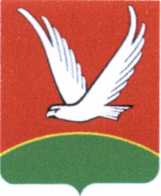 ТАТАРСТАН  РЕСПУБЛИКАСЫ Азнакай муниципаль районы Бирючевка  авыл җирлеге башкарма комитеты ТАТАРСТАН  РЕСПУБЛИКАСЫ Азнакай муниципаль районы Бирючевка  авыл җирлеге башкарма комитеты ул. Школьная, д. 2, д.Бирючевка, Азнакаевского муниципального района, 423307  Тел.  (факс) (85592) 6-18-81ул. Школьная, д. 2, д.Бирючевка, Азнакаевского муниципального района, 423307  Тел.  (факс) (85592) 6-18-81Мэктэп  урамы, 2, Бирючевка авылыАзнакай муниципаль районы, 423307Тел. (факс) (85592)  6-18-81Наименование 
ПрограммыПрограмма развития субъектов малого и среднего предпринимательства в Бирючевском сельском поселении Азнакаевского муниципального района Республики Татарстан на 2020-2022 годы (далее – Программа)Основание для разработки ПрограммыФедеральный закон от 24.07.2007 №209-ФЗ «О развитии малого и среднего предпринимательства в Российской Федерации»;
Федеральный закон от 06.10.2003 №131-ФЗ «Об общих принципах организации местного самоуправления в Российской Федерации»Разработчик
ПрограммыИсполнительный комитет Бирючевского сельского поселения Азнакаевского муниципального районаИсполнители
мероприятий
ПрограммыИсполнительный комитет Бирючевского сельского поселения Азнакаевского муниципального районаОсновные цели Программы-создание благоприятных условий для развития субъектов малого и среднего предпринимательства и повышения их роли в решении социально-экономических задач  в Бирючевском сельском поселении Азнакаевского муниципального района;- обеспечение конкурентоспособности субъектов малого и среднего предпринимательства;- оказание содействия субъектам малого и среднего предпринимательства в Бирючевском сельском поселении Азнакаевского муниципального района в продвижении производимых ими товаров (работ, услуг);- увеличение количества малого и среднего предпринимательства;- обеспечение занятости населения и развитие самозанятости;- выявление и вовлечение в малое и среднее предпринимательство талантливой молодежи и потенциальных управленцев;- увеличение доли производимых товаров субъектами малого и среднего предпринимательства товаров (работ, услуг) в объеме валовой продукции, производимой предприятиями в Бирючевском сельском поселении Азнакаевского муниципального района;                                                                             - увеличение доли уплаченных субъектами малого и среднего предпринимательства налогов в налоговых доходах бюджетов всех уровней. Сроки реализации Программы2020-2022 годы.Перечень основных мероприятий Программы- совершенствование условий для развития малого и среднего предпринимательства;                                                                                       - финансовая поддержка субъектов малого и среднего предпринимательства;                                                                                       - обеспечение деятельности инфраструктуры поддержки субъектов малого и среднего предпринимательства;                                                       - информационная, консультационная и имущественная поддержка субъектов малого и среднего предпринимательства;                                                                     - разработка и внедрение механизмов социальной защиты и охраны труда в сфере малого и среднего предпринимательства.Ожидаемые результаты
реализации
Программы- увеличение количества  занятых в малом и среднем бизнесе.  - увеличение размера средней заработной платы в малом и среднем предпринимательстве до среднеотраслевого уровня; 
- увеличение налоговых поступлений от субъектов малого и среднего предпринимательства в бюджеты всех уровней 
- развитие инфраструктуры села и улучшение качества предоставляемых услуг;
- изменение отраслевой структуры малого и среднего предпринимательства села в сторону увеличения доли малых предприятий осуществляющих деятельность в приоритетных отраслях экономики района: в сфере услуг (бытовые, строительство, ЖКХ), в сельском хозяйстве
- увеличение объема товаров собственного производства, выполненных работ и услуг собственными силами организациями малого и среднего бизнеса Объем и источники финансирования ПрограммыСредства бюджета Республики Татарстан, района, муниципального образования, внебюджетных фондов, собственные средства предпринимателей и привлеченные инвестицииКонтроль за исполнением ПрограммыИсполнительный комитет Бирючевского сельского поселения Азнакаевского муниципального района№Наименование мероприятияСрок 
реализацииИсточник финансированияОбъем финансирования
(тыс.руб.)Объем финансирования
(тыс.руб.)Объем финансирования
(тыс.руб.)Объем финансирования
(тыс.руб.)Исполнители№Наименование мероприятияСрок 
реализацииИсточник финансированиявсего2020год2021 год2022 годИсполнители1. Совершенствование условий для развития малого и среднего предпринимательства1. Совершенствование условий для развития малого и среднего предпринимательства1. Совершенствование условий для развития малого и среднего предпринимательства1. Совершенствование условий для развития малого и среднего предпринимательства1. Совершенствование условий для развития малого и среднего предпринимательства1. Совершенствование условий для развития малого и среднего предпринимательства1. Совершенствование условий для развития малого и среднего предпринимательства1. Совершенствование условий для развития малого и среднего предпринимательства1. Совершенствование условий для развития малого и среднего предпринимательства1.1Создание муниципальной нормативно- правовой базы, регулирующей вопросы развития и поддержки субъектов малого и среднего предпринимательстваВ течение 2020-2022 годовФинансированиене требуется----Исполнительный комитет СП 1.2Мониторинг участия субъектов малого предпринимательства в размещении муниципального заказапостоянноФинансированиене требуется----Исполнительный комитет СП1.3Взаимодействие с некоммерческими организациями, общественными объединениями предпринимателей, выражающими интересы субъектов малого и среднего предпринимательства  с целью учета их мнения по вопросам развития малого и среднего предпринимательстваПо мере необходимости Финансирование не требуется----Исполнительный комитет СП1.4Формирование и ведение реестра субъектов малого и среднего предпринимательства- получателей поддержки в рамках Программыпостоянно Финансирование не требуется----Исполнительный комитет СП1.5Развитие деятельности заготовительной продукции, производимых личными подсобными хозяйствами, крестьянскими фермерскими хозяйствами и другими сельхозтоваро-производителями3 квартал 2020 года,3 квартал 2022 годасредства СМСПи  средства  местного бюджета для приобретения доильных аппаратов3030СМСП (по согласованию);Исполнительный комитет СП2.Обеспечение деятельности инфраструктуры поддержки субъектов малого и среднего предпринимательства в Бирючевском сельском поселении Азнакаевского муниципального района. Информационная, консультационная и имущественная поддержка субъектов малого и среднего предпринимательства2.Обеспечение деятельности инфраструктуры поддержки субъектов малого и среднего предпринимательства в Бирючевском сельском поселении Азнакаевского муниципального района. Информационная, консультационная и имущественная поддержка субъектов малого и среднего предпринимательства2.Обеспечение деятельности инфраструктуры поддержки субъектов малого и среднего предпринимательства в Бирючевском сельском поселении Азнакаевского муниципального района. Информационная, консультационная и имущественная поддержка субъектов малого и среднего предпринимательства2.Обеспечение деятельности инфраструктуры поддержки субъектов малого и среднего предпринимательства в Бирючевском сельском поселении Азнакаевского муниципального района. Информационная, консультационная и имущественная поддержка субъектов малого и среднего предпринимательства2.Обеспечение деятельности инфраструктуры поддержки субъектов малого и среднего предпринимательства в Бирючевском сельском поселении Азнакаевского муниципального района. Информационная, консультационная и имущественная поддержка субъектов малого и среднего предпринимательства2.Обеспечение деятельности инфраструктуры поддержки субъектов малого и среднего предпринимательства в Бирючевском сельском поселении Азнакаевского муниципального района. Информационная, консультационная и имущественная поддержка субъектов малого и среднего предпринимательства2.Обеспечение деятельности инфраструктуры поддержки субъектов малого и среднего предпринимательства в Бирючевском сельском поселении Азнакаевского муниципального района. Информационная, консультационная и имущественная поддержка субъектов малого и среднего предпринимательства2.Обеспечение деятельности инфраструктуры поддержки субъектов малого и среднего предпринимательства в Бирючевском сельском поселении Азнакаевского муниципального района. Информационная, консультационная и имущественная поддержка субъектов малого и среднего предпринимательства2.Обеспечение деятельности инфраструктуры поддержки субъектов малого и среднего предпринимательства в Бирючевском сельском поселении Азнакаевского муниципального района. Информационная, консультационная и имущественная поддержка субъектов малого и среднего предпринимательства2.1Осуществление и развитие консультационной поддержки субъектов малого и среднего предпринимательствапостоянноФинансированиене требуется----Исполнительный комитет СП,3. Разработка и внедрение механизмов социальной защиты и охраны труда в сфере малого и среднего предпринимательства3. Разработка и внедрение механизмов социальной защиты и охраны труда в сфере малого и среднего предпринимательства3. Разработка и внедрение механизмов социальной защиты и охраны труда в сфере малого и среднего предпринимательства3. Разработка и внедрение механизмов социальной защиты и охраны труда в сфере малого и среднего предпринимательства3. Разработка и внедрение механизмов социальной защиты и охраны труда в сфере малого и среднего предпринимательства3. Разработка и внедрение механизмов социальной защиты и охраны труда в сфере малого и среднего предпринимательства3. Разработка и внедрение механизмов социальной защиты и охраны труда в сфере малого и среднего предпринимательства3. Разработка и внедрение механизмов социальной защиты и охраны труда в сфере малого и среднего предпринимательства3. Разработка и внедрение механизмов социальной защиты и охраны труда в сфере малого и среднего предпринимательства3.1Консультационно-методическая помощь в вопросах организации работ по охране труда По мере необходимостиФинансированиене требуется------Исполнительный комитет СП